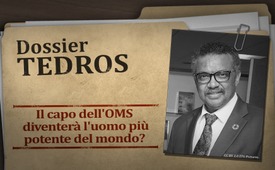 Il dossier Tedros - Il capo dell'OMS diventerà l'uomo più potente del mondo?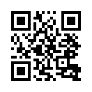 Il dossier "Tedros" espone inesorabilmente il passato criminale del direttore generale dell'OMS in carica e lo smaschera come un terrorista e un grave delinquente! In gran parte inosservato dal pubblico, Tedros sta attualmente pianificando la sua ascesa per diventare l'uomo più potente del mondo attraverso nuovi trattati internazionali.  Aiutate a fermare la sua insidiosa dittatura sanitaria internazionale!È possibile che la crisi Covid, con tutte le sue restrizioni alla libertà, si ripeta in una forma ancora più intensa? 
Kla.TV oggi dà un'occhiata più da vicino all'uomo i cui poteri sono destinati ad essere enormemente ampliati e che potrà quindi dichiarare con estrema facilità nuove pandemie in tutto il mondo.
Si tratta di Tedros Adhanom Ghebreyesus, attuale Segretario generale dell'Organizzazione mondiale della sanità (OMS). È il primo africano a ricoprire questa carica e anche il primo capo dell'OMS a non essere un medico. 
È entrato nella lista delle 100 persone più influenti del 2020 stilata dalla rivista statunitense Time. Com'è avvenuta questa fulminea ascesa di Tedros, nato nel 1965 ad Asmara, nell'attuale Eritrea, ed eletto Direttore generale dell'OMS nel maggio 2017? Il seguente dossier su Tedros, suddiviso in 5 parti, porta alla luce fatti sconvolgenti che finora sono rimasti in gran parte nascosti al grande pubblico.

Dossier 1: L'ascesa a capo dell’OMSTedros ha studiato all'Università di Asmara e ha conseguito una laurea in biologia nel 1986. In seguito è entrato a far parte del Ministero della Sanità etiope come esperto junior di salute pubblica. Nel 1992 ha conseguito un Master in Immunologia delle malattie infettive presso l'Università di Londra come completamento degli studi.
Secondo Wikipedia, già nel 1991 Tedros si è unito al Fronte di Liberazione del Popolo Tigriano (TPLF), che insieme ad altre organizzazioni di liberazione etiopi ha rovesciato il dittatore Mengistu Haile Mariam dopo un lungo conflitto armato. In seguito, il TPLF ha governato fino al 2018. Come membro del partito TPLF, Tedros è salito gradualmente e ha ricoperto le seguenti posizioni di alto livello:

2001: responsabile dell'Ufficio sanitario regionale del Tigray
2003: vice ministro della Sanità etiope 
2005 - 2012: Ministro della Sanità dell'Etiopia
2012 - 2016: Ministro degli Esteri dell'Etiopia
2017: eletto Segretario generale dell'OMS

Il fatto eclatante è che il TPLF è un'organizzazione violenta con un'agenda comunista. Dal 1976, il TPLF è stato inserito nell'elenco delle organizzazioni terroristiche del Global Terrorism Database a causa del suo frequente coinvolgimento in rapimenti e prese di ostaggi. Durante i suoi quasi 30 anni di potere, il TPLF ha commesso gravissime violazioni dei diritti umani.
In quanto membro di alto rango dell'ufficio politico e ministro di lungo corso del TPLF, Tedros non può che essere ritenuto corresponsabile di questi crimini! 
Anche dopo la sua elezione a Direttore generale dell'OMS nel 2017, i suoi vecchi legami con il TPLF, fortemente violento, sembrano funzionare ancora perfettamente. Il capo di Stato Maggiore etiope Birhanu Jula Gelalcha ha pubblicamente accusato Tedros il 19 novembre 2020 di sostenere questo gruppo terroristico cercando di procurare armi al TPLF. 
Conclusione: il violento gruppo terroristico TPLF è diventato una specie di staffa per Tedros! Questo getta un'ombra oscura sulla sua ascesa!

Fascicolo 2: Gravissimi crimini contro i diritti umani!

I seguenti estratti dai rapporti annuali ufficiali delle organizzazioni per i diritti umani Amnesty International e Human Rights Watch (HRW) dal 2005 al 2016 documentano le inimmaginabili atrocità commesse dal governo etiope sotto Tedros:

2006: arresto di 76 politici e giornalisti dell'opposizione.
Numerose torture e detenzioni - persino di bambini in età scolare - da parte di autorità governative. 
2007: Forze governative bruciano interi villaggi, commettono esecuzioni pubbliche, stuprano donne e ragazze, arrestano arbitrariamente persone sospette, le torturano e in molti casi le uccidono. Migliaia di persone sono costrette a fuggire dalle loro case.
Le mutilazioni dei genitali femminili sono molto diffuse.
2008: forze governative effettuano arresti di massa, torture, stupri, esecuzioni extragiudiziali e fanno irruzione in una moschea, uccidendo 21 persone, sette delle quali vengono sgozzate.
2009: la situazione dei diritti umani deteriora ulteriormente!
Secondo Human Rights Watch, le nuove leggi sulla società civile sono "le più restrittive di qualsiasi altra legge analoga nel mondo". 
2010: I giornali vengono chiusi, i redattori fuggono per paura!
Il partito al potere vince le elezioni parlamentari con il 99,6% dei voti. Come si fa qui a parlare di elezioni libere?
2011: la delegazione di Amnesty International viene espulsa dall'Etiopia!
2012: anche dopo la morte del sovrano Meles, che ha guidato il regime etiope dal 1995 al 2012 e di cui Tedros è stato ministro, la situazione dei diritti umani in Etiopia non è affatto migliorata.
2013: l'Africa Report osserva che Tedros è diventato uno dei tre politici più influenti del TPLF dopo la morte di Meles. 
2014: il governo controlla regolarmente le telefonate. 
Con il pretesto di migliorare i servizi di base, fino a 1,5 milioni di abitanti dei villaggi rurali dovranno essere reinsediati con la forza.
2015: Amnesty denuncia i metodi di tortura più gravi, come bruciature e scosse elettriche, nelle stazioni di polizia locali e nelle carceri regionali. 
2016: Human Rights Watch riferisce che le forze di sicurezza etiopi hanno ucciso più di 500 manifestanti, in gran parte pacifici, nelle regioni di Oromia e Amhara.
L'attuale primo ministro etiope Abiy Ahmed, insignito del Premio Nobel per la pace nel 2019, ha confermato i rapporti di Human Rights Watch e Amnesty davanti al parlamento etiope dopo il trasferimento pacifico del potere nel 2018. Ha descritto le azioni del governo che lo ha preceduto come terrorismo.
Secondo un rapporto del portale di notizie britannico The Expose, il TPLF, che ha governato dal 1991 al 2018, sarebbe stato "uno dei regimi più corrotti, brutali e genocidi che abbiano messo radici su questo pianeta negli ultimi 30 anni". Tedros era complice in quanto membro di spicco di questo regime!
Focus online riporta che David Steinmann, un economista americano candidato al Premio Nobel per la pace 2019, alla fine del 2020 ha avviato una causa contro Tedros presso la Corte penale internazionale dell'Aia. Lo ha accusato di genocidio in Etiopia perché Tedros è stato uno dei tre decisori chiave della "pulizia etnica". 
Tedros è stato quindi responsabile di innumerevoli detenzioni, torture e uccisioni di Amhara, Konso, Oromo e altre tribù somale.
Riassumendo, il portale di notizie britannico The Expose afferma a proposito del regime di Tedros in Etiopia: 
"Il governo del TPLF ha commesso [...] innumerevoli massacri. Il dottor Tedros era parte integrante del TPLF, che ha mantenuto il suo potere massacrando chiunque osasse sfidare le sue tattiche oppressive".
Secondo la rivista australiana The Spectator, Tedros non si è mai lamentato pubblicamente delle atrocità documentate né si è mai scusato per esse.
PiuttostoAnzi, dopo aver assunto l'incarico di capo dell'OMS, ha nominato ambasciatore di buona volontà dell'OMS l'allora presidente dello Zimbabwe, Robert Mugabe. Anche Mugabe ha commesso gravi violazioni dei diritti umani. Questo dimostra che Tedros non ha alcun senso dell'ingiustizia neppure nei confronti delle più gravi violazioni dei diritti umani. 
Di conseguenza, ha dovuto revocare immediatamente la nomina di Mugabe dopo le forti proteste internazionali. 
Conclusione: i crimini più brutali contro la popolazione civile durante il suo mandato di ministro responsabile portano alla luce la sua mancanza di coscienza e lo dimostrano come una scelta assolutamente inaccettabilerendono intollerabile!

Fascicolo 3: Criminalità come Ministro della Sanità

In particolare, l'attuale capo dell'OMS è duramente accusato proprio per la sua gestione delle epidemie. Durante il suo mandato di ministro della Salute dell'Etiopia, infatti, ha ignorato più volte i focolai di colera nel 2006, nel 2009 e nel 2011. Tedros ha fatto pressioni sul personale sanitario locale in modo che definisse il colera, che era già stato accertato, come "diarrea acquosa". Le e-mail trapelate hanno dimostrato che era più interessato ai danni all'economia etiope che alle persone che stavano morendo in massa in quel momento.

Il professore statunitense di diritto sanitario Larry Gostin ha commentato al New York Times: "Il dottor Tedros [...] aveva il dovere di dire la verità a coloro che detenevano il potere e di identificare e segnalare onestamente i focolai di colera accertati per un lungo periodo di tempo". Secondo una lettera aperta di rinomati medici statunitensi, Tedros ha nuovamente coperto un'epidemia di colera in Sudan nel 2017, in qualità di Direttore generale dell'OMS già in carica! I medici hanno scritto: "La sua incapacità di portare a Ginevra campioni di feci delle vittime in Sudan per la conferma ufficiale del colera La rende complice di terribili sofferenze e morti [...]. Ogni giorno nuovi rapporti confermano che si tratta davvero di un'epidemia di colera". Secondo il portale di notizie britannico The Expose, Tedros non solo ha coperto le epidemie di colera, ma in qualità di ministro della Sanità è stato complice del blocco genocida di cibo e medicine alla popolazione somala nell'Ogaden per anni. È stato coinvolto nell'espulsione della Croce Rossa e di Medici senza frontiere dall'Ogaden durante una serie di epidemie di colera, causando così la morte di innumerevoli persone durante una serie di carestie ed epidemie storiche.

Inoltre, si dice che il Ministero della Sanità, da lui diretto, abbia condotto campagne di sterilizzazione di massa per il controllo della popolazione contro il gruppo etnico degli Amhara. Venivano utilizzati vaccini che rendevano le donne sterili. 
 
CONCLUSIONE: numerose epidemie di colera insabbiate e il blocco degli aiuti per alcune tribù etniche squalificano Tedros anche come ministro della Sanità!

Fascicolo 4: Le connessioni di Tedros

Numerosi giornalisti indipendenti sono quindi giunti alla seguente conclusione:
Tedros Adhanom Ghebreyesus non avrebbe mai dovuto essere eletto direttore generale dell'OMS! 
Avrebbe dovuto essere accusato di crimini contro il popolo etiope! 
Ha dimostrato di essere un terrorista e un grave criminale! 
Ma come è stato possibile che sia stato comunque eletto capo dell'OMS?
In modo molto sorprendente, Wikipedia racconta di come Tedros fosse molto impegnato a stringere legami con personalità internazionali durante il periodo in cui era Ministro della Sanità etiope. Ecco alcuni esempi:

A proposito di Bill Clinton, ex Presidente statunitense
All'inizio del suo mandato ministeriale e in qualità di Segretario generale dell'OMS, ha incontrato di persona e con tempestività il Presidente Clinton. Quest'ultimo ha descritto Tedros come "uno dei funzionari pubblici più capaci con cui abbia mai lavorato". Tedros è stato invitato a parlare alla riunione annuale della Clinton Global Initiative nel 2015. Tedros, a sua volta, ha aiutato la Fondazione Clinton a ricevere una donazione di 100 milioni di dollari da una società mineraria svedese-canadese molto dubbia, che ha fatto affari anche con dittatori africani e con ribelli marxisti e ha estratto risorse minerarie con disprezzo per i diritti umani.

Su Bill Gates 
Tedros ha ripetutamente reso pubblici gli incontri personali con Gates. Egli ha assunto posizioni di rilievo in organizzazioni, come il Fondo Globale o la Fondazione Gavi, strettamente legate a Gates. Gates è stato il suo grande mentore e ha sostenuto fortemente la candidatura di Tedros a capo dell'OMS. Ciò solleva la questione di quanto Tedros sia realmente indipendente nei confronti del secondo maggior donatore dell'OMS. Si dice che Gates abbia influenzato, ad esempio, la cancellazione della raccomandazione dell'OMS di non vaccinare i bambini contro il Covid.

Riguardo all'ex Presidente degli Stati Uniti Barack Obama
Grazie ai suoi buoni rapporti con lui, Tedros è riuscito a far sì che gli Stati Uniti designassero l'Etiopia come uno dei Paesi dell'Iniziativa Globale per la Salute Plus nel 2010, concedendo al Paese ingenti finanziamenti per progetti di sanità pubblica, che secondo gli analisti si sono però in gran parte riversati in altri canali oscuri.   

Su Klaus Schwab
Un tweet di Tedros lo mostra insieme al fondatore del Forum Economico Mondiale (WEF) Klaus Schwab, al quale assicura una più stretta collaborazione con il WEF. È il compenso per il sostegno alla sua candidatura a capo dell'OMS? In ogni caso, questo legame è quantomeno contestabile, dal momento che Klaus Schwab è il principale artefice del Grande Reset, il cui obiettivo è che nessuno possegga più nulla.

Sono evidenti anche gli stretti legami di Tedros con il regime comunista e totalitario cinese. Sotto Tedros, la Cina è emersa come il principale donatore dell'Etiopia, con donazioni passate da 345.000 dollari nel 2000 a 44 milioni di dollari nel 2017, - in apparenza per i programmi alimentari e per i rifugiati..

Grazie ai legami con Tedros, la Cina è diventata inoltre il principale fornitore di armi e il più grande partner commerciale dell'Etiopia. L'Etiopia è quindi ora definita la "Piccola Cina" dell'Africa orientale, perché è massicciamente influenzata dalla Cina. 

Grazie a queste numerose interconnessioni elencate, Tedros ha attinto a fonti di denaro molto redditizie già all'inizio della sua ascesa, facendo affluire in Etiopia ingenti somme di denaro che avrebbero dovuto portare a una grande prosperità per l'intera Etiopia. Tuttavia, numerosi rapporti confermano l'uso scorretto di questi fondi da parte del governo - ad esempio Zeit online ha riportato nell'ottobre 2010 che dei fondi per gli aiuti allo sviluppo sono stati utilizzati per reprimere i critici del governo.

Un rapporto pubblicato nel 2011 da Global Financial Intelligence* (in breve GFI) ha rilevato che l'importo totale del denaro che ha lasciato 
'Etiopia in modo illegale nel 2009 è stato di 3,26 miliardi di dollari. Si tratta di un raddoppio rispetto agli anni precedenti. L'importo supera di gran lunga la somma delle esportazioni totali dell'Etiopia, pari a circa 2 miliardi di dollari.


Il rapporto cita come ragioni principali l'esplosione della corruzione nel governo, nell'esercito e nel settore finanziario. Poiché il governo è esplicitamente menzionato per primo, il sospetto più pressante è che anche Tedros sia stato massicciamente coinvolto nella corruzione e nell'appropriazione indebita.

Queste interconnessioni non illustrano forse in modo esauriente la questione di come sia stato possibile che Tedros sia stato eletto direttore generale dell'OMS nonostante il suo passato estremamente discutibile? È Pper questo motivo che i potenti strateghi globali di cui sopra hanno caldeggiato la sua candidatura? Grazie al suo coinvolgimento in crimini gravissimi, queste menti in controluce possono esercitare la loro influenza senza ritegno. 

E questo dimostra anche, in modo eclatante, che non si fanno scrupoli a promuovere ai più alti incarichi persino i peggiori criminali.
CONCLUSIONE: 
Degli Sstrateghi globali strettamente intrecciati con Tedros lo hanno messo a capo dell'OMS!

Fascicolo 5: Dalla dittatura sanitaria al dominio del mondo

Nel periodo della crisi Covid, Tedros aveva già ridotto in modo massiccio la libertà di quasi tutte le persone con le sue linee guida sulle pandemie. In gran parte inosservato dall'opinione pubblica, egli sta pianificando il prossimo golpe: l'espansione massiccia del suo potere su tutti i 194 Stati membri dell'OMS - e quindi su quasi tutto il mondo!

Vuole raggiungere questo traguardo attraverso due misure che avrebbero gravi conseguenze per l'intera umanità:

Il trattato dell'OMS sulle pandemie
La versione finale del trattato dell'OMS sulle pandemie dovrà essere presentata alla 77a Assemblea Mondiale della Sanità entro maggio 2024 e poi essere ratificata da 194 Stati membri. 
Questo trattato renderebbe l'OMS, con il suo direttore generale Tedros, il leader assoluto della politica sanitaria internazionale. Tedros potrebbe emanare nuovi regolamenti di vastissima portata creando nuovi organi di membri non democraticamente eletti, senza l'ulteriore approvazione dei parlamenti nazionali. Potrebbe censurare drasticamente le informazioni non gradite come cosiddetta "disinformazione"!

La modifica del Regolamento sanitario internazionale (IHR)
L'OMS, finora consultiva, diventerà l'organo di governo globale giuridicamente vincolante. In breve: le raccomandazioni diventeranno ordini! Il passaggio in cui si afferma che i diritti umani e le libertà fondamentali devono essere tenuti in considerazione sarà cancellato! Tedros potrebbe quindi dichiarare un'emergenza sanitaria mondiale in caso di pericolo potenziale imminente e quindi, ad esempio, prescrivere farmaci obbligatori per il trattamento, rendere obbligatorie le vaccinazioni, introdurre certificati di analisi obbligatori o imporre restrizioni ai viaggi. Tutte le misure adottate dovranno essere attuate da tutti gli Stati membri in modo vincolante!
Ulteriori informazioni sono disponibili nelle trasmissioni in sovrimpressione. 
La modifica del Regolamento sanitario internazionale avviene senza alcuna legittimazione da parte del popolo. 
QuantoCiò che approveranno i delegati non democraticamente eletti approveranno alla 77a Conferenza Mondiale della Sanità, che si terrà nel maggio 2024, diventerà automaticamente legge internazionale dopo un periodo di 10 mesi..
Solo un'obiezione esplicita e tempestiva può salvare da questa trappola.
Entrambi i piani elencati da Tedros devono essere chiaramente descritti come "legislazione di abilitazione". Secondo Wikipedia, Richard Horton, caporedattore della famosa rivista medica The Lancet, ha dato a Tedros il titolo di "Dittatore Generale". 
Tedros si è già dimostrato tale il 23 luglio 2022: Il 23 luglio 2022data in cui ha dichiarato in modo del tutto inconsulto l'epidemia di vaiolo delle scimmie un'emergenza di salute pubblica di proporzioni internazionali, nonostante nove esperti su 15 avessero votato contro. 

Sulla base delle proprie "leggi abilitanti" Tedros potrebbe emanare in modo altrettanto dittatoriale regolamenti che supererebbero di gran lunga le massicce restrizioni di libertà durante il periodo di Covid-19.

CONCLUSIONE: L'enorme espansione del potere del Direttore Generale dell'OMS, pianificata in modo occulto, è destinata a conferire a un uomo poteri che lo renderanno probabilmente l'uomo più potente del mondo. Il passato altamente criminale e terroristico di quest'uomo, rivelato in questo documentario, in combinazione con questo aumento di potere pianificato, porterà inevitabilmente alla schiavitù dei popoli!

Avvertimento internazionale a tutti i popoli!

Cari spettatori,
la comunità internazionale delle nazioni, cioè tutti i popoli di questa terra, si trovano ormai a un bivio! 
L'asservimento dei popoli è stato così subdolamente architettato che le modifiche al Regolamento Sanitario Internazionale che sono state indicate entreranno automaticamente in vigore se non saranno espressamente contraddette! 

Chiunque rimanga in silenzio su questo punto è quindi automaticamente d'accordo! Possiamo permettere che quest'uomo scandaloso abbia tali poteri?

Pertanto, attivatevi in due modi contro la minacciosa dittatura della salute, che porterebbe alla schiavitù dei popoli:

Informate i parlamentari della vostra circoscrizione. 
Scrivete una lettera o prendete il telefono. Alzate la voce e chiedete ai responsabili di intervenire! Sul nostro sito www.kla.tv vi forniamo un documento scaricabile per avere informazioni più dettagliate e leggere le ragioni principali per cui questi contratti dovrebbero essere respinti.

Contribuite a diffondere in tutti i modi lo scioccante retroscena del "dossier Tedros"! Eccovi in impressione il breve link Kla.TV! Informate quanti più conoscenti possibile via e-mail o WhatsApp. Fate conoscere il "Dossier Tedros" su Facebook e TikTok! A questo scopo, sulla nostra pagina originale www.kla.tv, direttamente sotto la trasmissione, vi offriamo brevi videoclip da scaricare, già preparati per la distribuzione sui social media, in particolare su TikTok.di svw, strFonti:Time 100
https://time.com/collection/100-most-influential-people-2020/

Un'ascesa tipo cometa
https://www.nzz.ch/international/who-chef-tedros-ist-wiedergewaehlt-zum-aerger-aethiopiens-ld.1686095
https://de.wikipedia.org/wiki/Tedros_Adhanom_Ghebreyesus

1° Un gruppo terroristico violento promuove l'ascesa
https://www.dailymail.co.uk/news/article-9052247/WHO-chief-Tedros-Ghebreyseus-accused-aiding-genocide-Ethiopia-nobel-peace-prize-nominee.html
https://expose-news.com/2023/05/15/whos-director-general-as-ethiopian-terrorist-and/
https://www.spectator.com.au/2020/06/how-did-a-human-rights-abuser-end-up-running-the-who-and-how-is-he-still-there
https://uncutnews.ch/5-schockierende-fakten-ueber-who-chef-tedros-adhanom-ghebreyesus
https://critical-news.de/who-chef-tedros-werden-voelkermord-und-vertuschung-von-epidemien-vorgeworfen/
https://www.diepresse.com/5900724/schwere-anschuldigungen-gegen-who-chef-tedros
https://expose-news.com/2022/07/26/whos-tedros-the-terrorist-adhanom-gebreyesus/

2° Pesantissimi crimini contro i diritti umani
https://expose-news.com/2022/07/26/whos-tedros-the-terrorist-adhanom-gebreyesus/
https://www.spectator.com.au/2020/06/how-did-a-human-rights-abuser-end-up-running-the-who-and-how-is-he-still-there/
https://critical-news.de/who-chef-tedros-werden-voelkermord-und-vertuschung-von-epidemien-vorgeworfen/
https://www.dailymail.co.uk/news/article-9052247/WHO-chief-Tedros-Ghebreyseus-accused-aiding-genocide-Ethiopia-nobel-peace-prize-nominee.html. 
https://www.opindia.com/2020/12/who-chief-tedros-adhanom-coronavirus-coverup-genocide-ethiopia-nobel/
https://www.focus.de/panorama/who-chef-tedros-adhanom-ghebreyesus-unter-beschuss-beteiligung-an-voelkermord-in-aethiopien_id_12880567.html
https://expose-news.com/2021/06/27/meet-the-man-who-sold-his-soul-to-bill-gates-dr-tedros-adhanom-from-mass-sterilisation-campaigns-to-head-of-the-who/
https://uncutnews.ch/5-schockierende-fakten-ueber-who-chef-tedros-adhanom-ghebreyesus
3° Crimini come Ministro della Sanità
https://expose-news.com/2021/06/27/meet-the-man-who-sold-his-soul-to-bill-gates-dr-tedros-adhanom-from-mass-sterilisation-campaigns-to-head-of-the-who/
https://www.dw.com/de/dr-tedros-wer-ist-der-mann-an-der-spitze-der-who/a-53190682www.kla.tv/16984
https://nilzeitung.com/2020/04/13/schwere-vorwurfe-gegen-who-chef/
https://expose-news.com/2022/07/26/whos-tedros-the-terrorist-adhanom-gebreyesus/
https://www.spectator.com.au/2020/06/how-did-a-human-rights-abuser-end-up-running-the-who-and-how-is-he-still-there/
https://en.wikipedia.org/wiki/Tedros_Adhanom_Ghebreyesus

4° Gli intrecci di Tedros
https://expose-news.com/2022/07/26/whos-tedros-the-terrorist-adhanom-gebreyesus/
https://expose-news.com/2021/06/27/meet-the-man-who-sold-his-soul-to-bill-gates-dr-tedros-adhanom-from-mass-sterilisation-campaigns-to-head-of-the-who/
https://www.spectator.com.au/2020/06/how-did-a-human-rights-abuser-end-up-running-the-who-and-how-is-he-still-there/
https://dailycaller.com/2016/05/24/exclusive-clinton-foundation-got-100m-from-blood-minerals-firm/
https://en.wikipedia.org/wiki/Tedros_Adhanom_Ghebreyesus
https://somebitchtoldme.com/chapter-one-the-corruption-of-tedros-ghebreyesus/
https://www.gospanews.net/2020/11/18/wuhan-gates-24-oms-in-mano-al-pupazzo-di-gates-cina-tedros-leader-dei-comunisti-islamici-tplf-accusati-da-amnesty-dellultimo-massacro-in-etiopia/
https://gfintegrity.org/press-release/illicit-financial-outflows-ethiopia-nearly-doubled-2009-us3-26-bln-says-new-gfi-report/
https://twitter.com/DrTedros/status/934204672340054016
https://legitim.ch/die-vergessene-vergangenheit-des-generaldirektors-der-who-als-aethiopischer-terrorist-und-massenmoerder/
https://uncutnews.ch/5-schockierende-fakten-ueber-who-chef-tedros-adhanom-ghebreyesus/
https://www.moneytaskforce.com/money/illegal-ethiopian-capital-flight-skyrocketed-in-2009/

5° Dalla dittatura sulla salute al dominio del mondo
https://ia601809.us.archive.org/35/items/WHO-documents/2020-07-06_Verfassung_der_Weltgesundheitsorganisation-WHO.pdf
https://www.epochtimes.de/politik/deutschland/who-gesundheitsvorschriften-eu-kommission-verhandelt-fuer-deutschland-a4326945.html?utm_source=mail&src_src=mail&utm_campaign=NL_2023-07-06&src_cmp=NL_2023-07-06&utm_medium=mail&est=ljh7GmvYVakJPopK3DZfouuBMDuV51KWWMD1BLheebWBseVFeFO0CDQ%2BMjIjrg4y&utm_term=newstop&utm_content=1
https://healthpolicy-watch.news/wp-content/uploads/2023/05/DRAFT_INB_Bureau-text_22-May.pdf
https://www.kla.tv/26253
www.stopthewho.com
https://apps.who.int/gb/wgihr/pdf_files/wgihr1/WGIHR_Compilation-en.pdf
https://en.wikipedia.org/wiki/Tedros_Adhanom_GhebreyesusAnche questo potrebbe interessarti:#OMS - OMS - Organizzazione Mondiale della Sanità - www.kla.tv/oms-it

#BillGates - Bill Gates - www.kla.tv/BillGates-itKla.TV – Le altre notizie ... libere – indipendenti – senza censura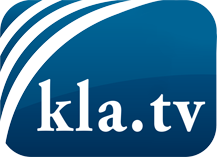 ciò che i media non dovrebbero tacerecose poco sentite, dal popolo, per il popoloinformazioni immancabili in oltre 70 lingue www.kla.tv/itResta sintonizzato!Abbonamento gratuito alla circolare con le ultime notizie: www.kla.tv/abo-itInformazioni per la sicurezza:Purtroppo le voci dissenzienti vengono censurate e soppresse sempre di più. Finché non riportiamo in linea con gli interessi e le ideologie della stampa del sistema, dobbiamo aspettarci che in ogni momento si cerchino pretesti per bloccare o danneggiare Kla.TV.Quindi collegati oggi stesso nella nostra rete indipendente da internet!
Clicca qui: www.kla.tv/vernetzung&lang=itLicenza:    Licenza Creative Commons con attribuzione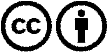 È benvenuta la distribuzione e la rielaborazione con attribuzione! Tuttavia, il materiale non può essere presentato fuori dal suo contesto. È vietato l'utilizzo senza autorizzazione per le istituzioni finanziate con denaro pubblico (Canone Televisivo in Italia, Serafe, GEZ, ecc.). Le violazioni possono essere perseguite penalmente.